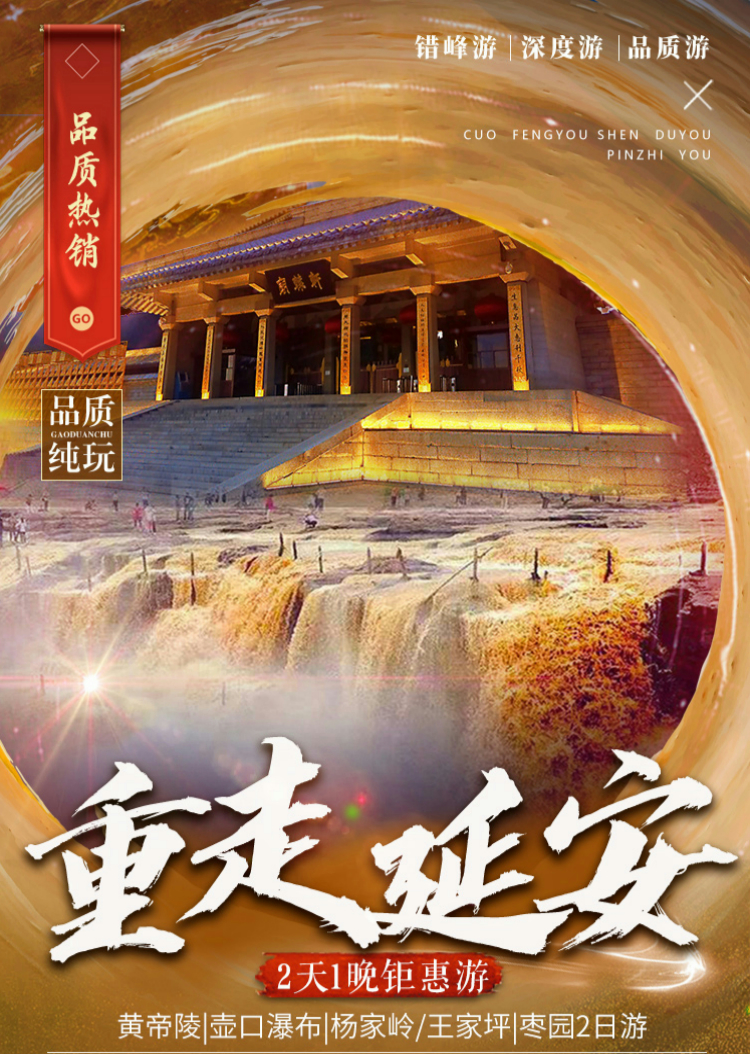 【 行 程 速 览 】【 行 程 速 览 】D1黄帝陵、黄河壶口瀑布                        /住宜川（或壶口）D2南泥湾、枣园、王家坪或杨家岭***在不减少景点的前提下，导游有权根据实际情况，适当调整景点游览顺序行程时间仅供参考，因路况或游客众多，以当天路况等实际情况为准！2、每天晚上 22:00 前旅行社工作人员会以短信或电话形式通知次日出行间和注意事项，请保持手机畅通，若22点前无人联系您，请联系出团通知书紧急联系人。 ***在不减少景点的前提下，导游有权根据实际情况，适当调整景点游览顺序行程时间仅供参考，因路况或游客众多，以当天路况等实际情况为准！2、每天晚上 22:00 前旅行社工作人员会以短信或电话形式通知次日出行间和注意事项，请保持手机畅通，若22点前无人联系您，请联系出团通知书紧急联系人。 ***在不减少景点的前提下，导游有权根据实际情况，适当调整景点游览顺序行程时间仅供参考，因路况或游客众多，以当天路况等实际情况为准！2、每天晚上 22:00 前旅行社工作人员会以短信或电话形式通知次日出行间和注意事项，请保持手机畅通，若22点前无人联系您，请联系出团通知书紧急联系人。 ***在不减少景点的前提下，导游有权根据实际情况，适当调整景点游览顺序行程时间仅供参考，因路况或游客众多，以当天路况等实际情况为准！2、每天晚上 22:00 前旅行社工作人员会以短信或电话形式通知次日出行间和注意事项，请保持手机畅通，若22点前无人联系您，请联系出团通知书紧急联系人。 ***在不减少景点的前提下，导游有权根据实际情况，适当调整景点游览顺序行程时间仅供参考，因路况或游客众多，以当天路况等实际情况为准！2、每天晚上 22:00 前旅行社工作人员会以短信或电话形式通知次日出行间和注意事项，请保持手机畅通，若22点前无人联系您，请联系出团通知书紧急联系人。 行程安排行程安排行程安排行程安排行程安排第一天：黄帝陵/壶口瀑布                           第一天：黄帝陵/壶口瀑布                           餐：无   宿：宜川或壶口宿：宜川或壶口早上7点开始，导游赴指定地点接客人，具体以导游早上出发前电话通知为准(二环之内免费接至统一发车地点，二环外客人可以自行前往二环内标志性地点等车)。约08:30分集合出发，乘车约3小时赴黄陵，拜谒中华民族的祭坛、人文始祖的陵寝【黄帝陵、轩辕庙】（约2小时，景区电瓶车自理20元/人）。帝陵古称“桥陵”，为中国历代帝王和名人祭祀黄帝的场所。历史上最早举行黄帝祭祀始于秦灵公三年（前422年），秦灵公“作吴阳上畤，专祭黄帝” 。自汉武帝元封元年（前110年）亲率十八万大军祭祀黄帝陵以来，桥山一直是历代王朝举行国家大祭之地 ，保存着汉代至现代的各种文物。后乘车约2.5小时赴宜川，游览“源出昆仑衍大流，玉关九转一壶收”的美称—【壶口瀑布】（游览时间约1小时左右、景区往返电瓶车自理40元/人），世界上最大的黄色瀑布，因其气势雄浑而享誉中外。壶口瀑布是由于黄河流至壶口一带，两岸苍山夹峙，把黄河水约束在狭窄的黄河峡谷中，河水聚拢，收束为一股，奔腾呼啸，跃入深潭，溅起浪涛翻滚，形似巨壶内黄水沸腾。巨大的浪涛，在形成的落差注入谷底后，激起一团团水雾烟云，景色分外奇丽。站在河边观瀑，忍不住唱起“风在吼，马在叫，黄河在咆哮”这威武雄壮的歌声，感受汹涌澎湃声震天的气势。后入住酒店。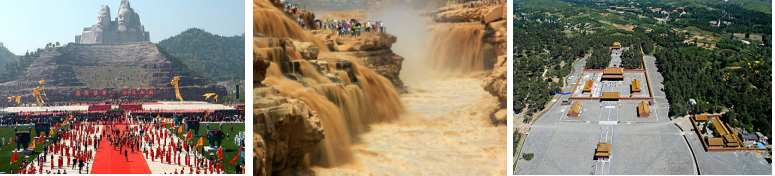 早上7点开始，导游赴指定地点接客人，具体以导游早上出发前电话通知为准(二环之内免费接至统一发车地点，二环外客人可以自行前往二环内标志性地点等车)。约08:30分集合出发，乘车约3小时赴黄陵，拜谒中华民族的祭坛、人文始祖的陵寝【黄帝陵、轩辕庙】（约2小时，景区电瓶车自理20元/人）。帝陵古称“桥陵”，为中国历代帝王和名人祭祀黄帝的场所。历史上最早举行黄帝祭祀始于秦灵公三年（前422年），秦灵公“作吴阳上畤，专祭黄帝” 。自汉武帝元封元年（前110年）亲率十八万大军祭祀黄帝陵以来，桥山一直是历代王朝举行国家大祭之地 ，保存着汉代至现代的各种文物。后乘车约2.5小时赴宜川，游览“源出昆仑衍大流，玉关九转一壶收”的美称—【壶口瀑布】（游览时间约1小时左右、景区往返电瓶车自理40元/人），世界上最大的黄色瀑布，因其气势雄浑而享誉中外。壶口瀑布是由于黄河流至壶口一带，两岸苍山夹峙，把黄河水约束在狭窄的黄河峡谷中，河水聚拢，收束为一股，奔腾呼啸，跃入深潭，溅起浪涛翻滚，形似巨壶内黄水沸腾。巨大的浪涛，在形成的落差注入谷底后，激起一团团水雾烟云，景色分外奇丽。站在河边观瀑，忍不住唱起“风在吼，马在叫，黄河在咆哮”这威武雄壮的歌声，感受汹涌澎湃声震天的气势。后入住酒店。早上7点开始，导游赴指定地点接客人，具体以导游早上出发前电话通知为准(二环之内免费接至统一发车地点，二环外客人可以自行前往二环内标志性地点等车)。约08:30分集合出发，乘车约3小时赴黄陵，拜谒中华民族的祭坛、人文始祖的陵寝【黄帝陵、轩辕庙】（约2小时，景区电瓶车自理20元/人）。帝陵古称“桥陵”，为中国历代帝王和名人祭祀黄帝的场所。历史上最早举行黄帝祭祀始于秦灵公三年（前422年），秦灵公“作吴阳上畤，专祭黄帝” 。自汉武帝元封元年（前110年）亲率十八万大军祭祀黄帝陵以来，桥山一直是历代王朝举行国家大祭之地 ，保存着汉代至现代的各种文物。后乘车约2.5小时赴宜川，游览“源出昆仑衍大流，玉关九转一壶收”的美称—【壶口瀑布】（游览时间约1小时左右、景区往返电瓶车自理40元/人），世界上最大的黄色瀑布，因其气势雄浑而享誉中外。壶口瀑布是由于黄河流至壶口一带，两岸苍山夹峙，把黄河水约束在狭窄的黄河峡谷中，河水聚拢，收束为一股，奔腾呼啸，跃入深潭，溅起浪涛翻滚，形似巨壶内黄水沸腾。巨大的浪涛，在形成的落差注入谷底后，激起一团团水雾烟云，景色分外奇丽。站在河边观瀑，忍不住唱起“风在吼，马在叫，黄河在咆哮”这威武雄壮的歌声，感受汹涌澎湃声震天的气势。后入住酒店。早上7点开始，导游赴指定地点接客人，具体以导游早上出发前电话通知为准(二环之内免费接至统一发车地点，二环外客人可以自行前往二环内标志性地点等车)。约08:30分集合出发，乘车约3小时赴黄陵，拜谒中华民族的祭坛、人文始祖的陵寝【黄帝陵、轩辕庙】（约2小时，景区电瓶车自理20元/人）。帝陵古称“桥陵”，为中国历代帝王和名人祭祀黄帝的场所。历史上最早举行黄帝祭祀始于秦灵公三年（前422年），秦灵公“作吴阳上畤，专祭黄帝” 。自汉武帝元封元年（前110年）亲率十八万大军祭祀黄帝陵以来，桥山一直是历代王朝举行国家大祭之地 ，保存着汉代至现代的各种文物。后乘车约2.5小时赴宜川，游览“源出昆仑衍大流，玉关九转一壶收”的美称—【壶口瀑布】（游览时间约1小时左右、景区往返电瓶车自理40元/人），世界上最大的黄色瀑布，因其气势雄浑而享誉中外。壶口瀑布是由于黄河流至壶口一带，两岸苍山夹峙，把黄河水约束在狭窄的黄河峡谷中，河水聚拢，收束为一股，奔腾呼啸，跃入深潭，溅起浪涛翻滚，形似巨壶内黄水沸腾。巨大的浪涛，在形成的落差注入谷底后，激起一团团水雾烟云，景色分外奇丽。站在河边观瀑，忍不住唱起“风在吼，马在叫，黄河在咆哮”这威武雄壮的歌声，感受汹涌澎湃声震天的气势。后入住酒店。早上7点开始，导游赴指定地点接客人，具体以导游早上出发前电话通知为准(二环之内免费接至统一发车地点，二环外客人可以自行前往二环内标志性地点等车)。约08:30分集合出发，乘车约3小时赴黄陵，拜谒中华民族的祭坛、人文始祖的陵寝【黄帝陵、轩辕庙】（约2小时，景区电瓶车自理20元/人）。帝陵古称“桥陵”，为中国历代帝王和名人祭祀黄帝的场所。历史上最早举行黄帝祭祀始于秦灵公三年（前422年），秦灵公“作吴阳上畤，专祭黄帝” 。自汉武帝元封元年（前110年）亲率十八万大军祭祀黄帝陵以来，桥山一直是历代王朝举行国家大祭之地 ，保存着汉代至现代的各种文物。后乘车约2.5小时赴宜川，游览“源出昆仑衍大流，玉关九转一壶收”的美称—【壶口瀑布】（游览时间约1小时左右、景区往返电瓶车自理40元/人），世界上最大的黄色瀑布，因其气势雄浑而享誉中外。壶口瀑布是由于黄河流至壶口一带，两岸苍山夹峙，把黄河水约束在狭窄的黄河峡谷中，河水聚拢，收束为一股，奔腾呼啸，跃入深潭，溅起浪涛翻滚，形似巨壶内黄水沸腾。巨大的浪涛，在形成的落差注入谷底后，激起一团团水雾烟云，景色分外奇丽。站在河边观瀑，忍不住唱起“风在吼，马在叫，黄河在咆哮”这威武雄壮的歌声，感受汹涌澎湃声震天的气势。后入住酒店。第二天：南泥湾/枣园/杨家岭或王家坪                      第二天：南泥湾/枣园/杨家岭或王家坪                      餐：无餐：无早餐后，早餐后赴红色旅游胜地延安，沿途赠送参观著名的延安精神的发源地【南泥湾】（约20分钟）南泥湾精神是延安精神的重要构成‘自己动手、丰衣足食’，激励着我们一代又一代的中华儿女。途中远眺延安革命的象征和标志——宝塔山。后参观中共七大会议旧址、抗战时期的“中南海”【枣园】（约30分钟），是中共中央书记处所在地。位于延安城西北8公里处，这里原是一家地主的庄园，中共中央进驻延安后，为中央社会部驻地，遂改名为“延园”，现旧址大门石柱两侧尚有康生所书“延园”二字。参观陕北爱心枣店（约30分钟），品尝陕北大红枣。后游览中央书记处旧址【王家坪或杨家岭】（约30分钟）。以上行程内赠送景点，如遇特殊情况，赠送景点会取消，赠送景点取消不退任何费用。结束后乘车约5小时返回西安。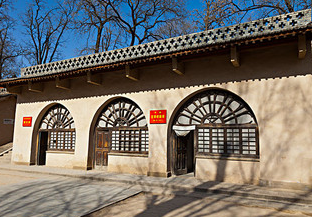 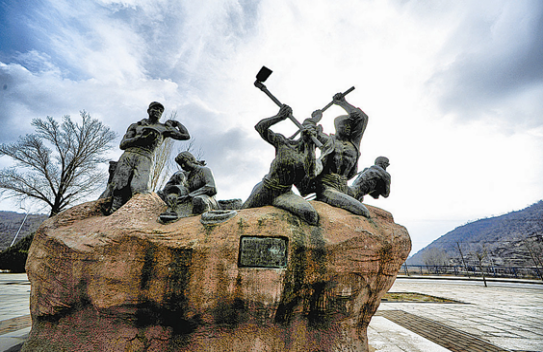 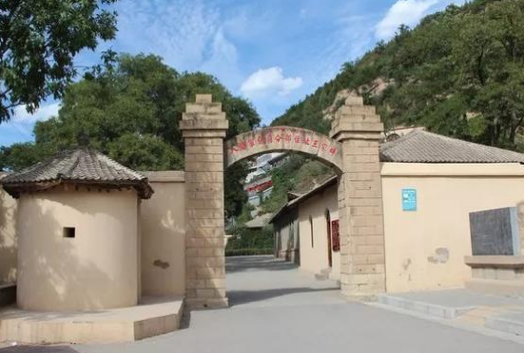 早餐后，早餐后赴红色旅游胜地延安，沿途赠送参观著名的延安精神的发源地【南泥湾】（约20分钟）南泥湾精神是延安精神的重要构成‘自己动手、丰衣足食’，激励着我们一代又一代的中华儿女。途中远眺延安革命的象征和标志——宝塔山。后参观中共七大会议旧址、抗战时期的“中南海”【枣园】（约30分钟），是中共中央书记处所在地。位于延安城西北8公里处，这里原是一家地主的庄园，中共中央进驻延安后，为中央社会部驻地，遂改名为“延园”，现旧址大门石柱两侧尚有康生所书“延园”二字。参观陕北爱心枣店（约30分钟），品尝陕北大红枣。后游览中央书记处旧址【王家坪或杨家岭】（约30分钟）。以上行程内赠送景点，如遇特殊情况，赠送景点会取消，赠送景点取消不退任何费用。结束后乘车约5小时返回西安。早餐后，早餐后赴红色旅游胜地延安，沿途赠送参观著名的延安精神的发源地【南泥湾】（约20分钟）南泥湾精神是延安精神的重要构成‘自己动手、丰衣足食’，激励着我们一代又一代的中华儿女。途中远眺延安革命的象征和标志——宝塔山。后参观中共七大会议旧址、抗战时期的“中南海”【枣园】（约30分钟），是中共中央书记处所在地。位于延安城西北8公里处，这里原是一家地主的庄园，中共中央进驻延安后，为中央社会部驻地，遂改名为“延园”，现旧址大门石柱两侧尚有康生所书“延园”二字。参观陕北爱心枣店（约30分钟），品尝陕北大红枣。后游览中央书记处旧址【王家坪或杨家岭】（约30分钟）。以上行程内赠送景点，如遇特殊情况，赠送景点会取消，赠送景点取消不退任何费用。结束后乘车约5小时返回西安。早餐后，早餐后赴红色旅游胜地延安，沿途赠送参观著名的延安精神的发源地【南泥湾】（约20分钟）南泥湾精神是延安精神的重要构成‘自己动手、丰衣足食’，激励着我们一代又一代的中华儿女。途中远眺延安革命的象征和标志——宝塔山。后参观中共七大会议旧址、抗战时期的“中南海”【枣园】（约30分钟），是中共中央书记处所在地。位于延安城西北8公里处，这里原是一家地主的庄园，中共中央进驻延安后，为中央社会部驻地，遂改名为“延园”，现旧址大门石柱两侧尚有康生所书“延园”二字。参观陕北爱心枣店（约30分钟），品尝陕北大红枣。后游览中央书记处旧址【王家坪或杨家岭】（约30分钟）。以上行程内赠送景点，如遇特殊情况，赠送景点会取消，赠送景点取消不退任何费用。结束后乘车约5小时返回西安。早餐后，早餐后赴红色旅游胜地延安，沿途赠送参观著名的延安精神的发源地【南泥湾】（约20分钟）南泥湾精神是延安精神的重要构成‘自己动手、丰衣足食’，激励着我们一代又一代的中华儿女。途中远眺延安革命的象征和标志——宝塔山。后参观中共七大会议旧址、抗战时期的“中南海”【枣园】（约30分钟），是中共中央书记处所在地。位于延安城西北8公里处，这里原是一家地主的庄园，中共中央进驻延安后，为中央社会部驻地，遂改名为“延园”，现旧址大门石柱两侧尚有康生所书“延园”二字。参观陕北爱心枣店（约30分钟），品尝陕北大红枣。后游览中央书记处旧址【王家坪或杨家岭】（约30分钟）。以上行程内赠送景点，如遇特殊情况，赠送景点会取消，赠送景点取消不退任何费用。结束后乘车约5小时返回西安。接待标准接待标准接待标准接待标准接待标准交通全程正规营运手续空调旅游车（根据人数用车，每人一正座，婴幼儿必须占座。）全程正规营运手续空调旅游车（根据人数用车，每人一正座，婴幼儿必须占座。）全程正规营运手续空调旅游车（根据人数用车，每人一正座，婴幼儿必须占座。）全程正规营运手续空调旅游车（根据人数用车，每人一正座，婴幼儿必须占座。）住宿含1晚宜川/壶口经济型酒店住宿  (一人一床位。单人需要补单房差)含1晚宜川/壶口经济型酒店住宿  (一人一床位。单人需要补单房差)含1晚宜川/壶口经济型酒店住宿  (一人一床位。单人需要补单房差)含1晚宜川/壶口经济型酒店住宿  (一人一床位。单人需要补单房差)用餐早餐10元/人正餐30元/人/正 费用自理早餐10元/人正餐30元/人/正 费用自理早餐10元/人正餐30元/人/正 费用自理早餐10元/人正餐30元/人/正 费用自理门票黄帝陵、黄河壶口瀑布 首道大门票黄帝陵、黄河壶口瀑布 首道大门票黄帝陵、黄河壶口瀑布 首道大门票黄帝陵、黄河壶口瀑布 首道大门票导服优秀持证导游服务优秀持证导游服务优秀持证导游服务优秀持证导游服务保险旅行社责任险（建议客人自行购买旅游意外险）旅行社责任险（建议客人自行购买旅游意外险）旅行社责任险（建议客人自行购买旅游意外险）旅行社责任险（建议客人自行购买旅游意外险）全程无购物旅行社在产品线路中不安排购物店，但行程中途经的很多场所，如景区、酒店、餐厅、机场、火车站等内部都设有购物性的商店，此类均不属于旅行社安排，我社对其商品质量无法担保，请慎重选择！旅行社在产品线路中不安排购物店，但行程中途经的很多场所，如景区、酒店、餐厅、机场、火车站等内部都设有购物性的商店，此类均不属于旅行社安排，我社对其商品质量无法担保，请慎重选择！旅行社在产品线路中不安排购物店，但行程中途经的很多场所，如景区、酒店、餐厅、机场、火车站等内部都设有购物性的商店，此类均不属于旅行社安排，我社对其商品质量无法担保，请慎重选择！旅行社在产品线路中不安排购物店，但行程中途经的很多场所，如景区、酒店、餐厅、机场、火车站等内部都设有购物性的商店，此类均不属于旅行社安排，我社对其商品质量无法担保，请慎重选择！费用不含自费项目：1.黄帝陵电瓶车20元/人（自理）。2.壶口景区实行南北游客中心景区交通车进岀：南进南出40元/人（自理）。3景区讲解耳麦30/人。1.游客在当地自愿参加的自费项目，及服务标准中未包含的其它项目。 2.酒店内洗衣、理发、电话、传真、收费电视、饮品、烟酒等个人消费。 3.旅游人身意外保险及航空意外保险，建议您在报名时购买。 4.因交通延阻、罢工、天气、飞机机器故障、航班取消或更改时间等不可抗力原因所引致的额外费用。自费项目：1.黄帝陵电瓶车20元/人（自理）。2.壶口景区实行南北游客中心景区交通车进岀：南进南出40元/人（自理）。3景区讲解耳麦30/人。1.游客在当地自愿参加的自费项目，及服务标准中未包含的其它项目。 2.酒店内洗衣、理发、电话、传真、收费电视、饮品、烟酒等个人消费。 3.旅游人身意外保险及航空意外保险，建议您在报名时购买。 4.因交通延阻、罢工、天气、飞机机器故障、航班取消或更改时间等不可抗力原因所引致的额外费用。自费项目：1.黄帝陵电瓶车20元/人（自理）。2.壶口景区实行南北游客中心景区交通车进岀：南进南出40元/人（自理）。3景区讲解耳麦30/人。1.游客在当地自愿参加的自费项目，及服务标准中未包含的其它项目。 2.酒店内洗衣、理发、电话、传真、收费电视、饮品、烟酒等个人消费。 3.旅游人身意外保险及航空意外保险，建议您在报名时购买。 4.因交通延阻、罢工、天气、飞机机器故障、航班取消或更改时间等不可抗力原因所引致的额外费用。自费项目：1.黄帝陵电瓶车20元/人（自理）。2.壶口景区实行南北游客中心景区交通车进岀：南进南出40元/人（自理）。3景区讲解耳麦30/人。1.游客在当地自愿参加的自费项目，及服务标准中未包含的其它项目。 2.酒店内洗衣、理发、电话、传真、收费电视、饮品、烟酒等个人消费。 3.旅游人身意外保险及航空意外保险，建议您在报名时购买。 4.因交通延阻、罢工、天气、飞机机器故障、航班取消或更改时间等不可抗力原因所引致的额外费用。推荐自费观看陕旅集团又一经典力作《延安保育院》（238起，约70分钟，费用自理！）《红秀·延安》（普通区198元/人，约70分钟）。费用自理！观看陕旅集团又一经典力作《延安保育院》（238起，约70分钟，费用自理！）《红秀·延安》（普通区198元/人，约70分钟）。费用自理！观看陕旅集团又一经典力作《延安保育院》（238起，约70分钟，费用自理！）《红秀·延安》（普通区198元/人，约70分钟）。费用自理！观看陕旅集团又一经典力作《延安保育院》（238起，约70分钟，费用自理！）《红秀·延安》（普通区198元/人，约70分钟）。费用自理！儿童包含只含车位只含车位只含车位只含车位儿童不含酒店早餐、床位、门票、观光车、电瓶车、索道费等。赠送项目如产生请按实际收费自理。景区内另行付费景点或娱乐项目，请根据喜好自愿选择。酒店早餐、床位、门票、观光车、电瓶车、索道费等。赠送项目如产生请按实际收费自理。景区内另行付费景点或娱乐项目，请根据喜好自愿选择。酒店早餐、床位、门票、观光车、电瓶车、索道费等。赠送项目如产生请按实际收费自理。景区内另行付费景点或娱乐项目，请根据喜好自愿选择。酒店早餐、床位、门票、观光车、电瓶车、索道费等。赠送项目如产生请按实际收费自理。景区内另行付费景点或娱乐项目，请根据喜好自愿选择。景区优惠对   象旅行社购票需凭游客身份证实名登记，请配合导游出示身份证。持相应有效优惠证件，当地产生优惠门票，导游优惠折扣现退。半票对象：全日制学生，持本人已在校注册的有效学生证；儿童身高1.2-1.4米为半票。免票对象：1､儿童身高1.2米以下免票。2､65周岁以上持本人有效身份证免票。3､持有效残疾证、现役军人（军官）证免票。4､秦始皇陵兵马俑博物院由家长携带的16岁及以下未成年人免票。旅行社购票需凭游客身份证实名登记，请配合导游出示身份证。持相应有效优惠证件，当地产生优惠门票，导游优惠折扣现退。半票对象：全日制学生，持本人已在校注册的有效学生证；儿童身高1.2-1.4米为半票。免票对象：1､儿童身高1.2米以下免票。2､65周岁以上持本人有效身份证免票。3､持有效残疾证、现役军人（军官）证免票。4､秦始皇陵兵马俑博物院由家长携带的16岁及以下未成年人免票。旅行社购票需凭游客身份证实名登记，请配合导游出示身份证。持相应有效优惠证件，当地产生优惠门票，导游优惠折扣现退。半票对象：全日制学生，持本人已在校注册的有效学生证；儿童身高1.2-1.4米为半票。免票对象：1､儿童身高1.2米以下免票。2､65周岁以上持本人有效身份证免票。3､持有效残疾证、现役军人（军官）证免票。4､秦始皇陵兵马俑博物院由家长携带的16岁及以下未成年人免票。旅行社购票需凭游客身份证实名登记，请配合导游出示身份证。持相应有效优惠证件，当地产生优惠门票，导游优惠折扣现退。半票对象：全日制学生，持本人已在校注册的有效学生证；儿童身高1.2-1.4米为半票。免票对象：1､儿童身高1.2米以下免票。2､65周岁以上持本人有效身份证免票。3､持有效残疾证、现役军人（军官）证免票。4､秦始皇陵兵马俑博物院由家长携带的16岁及以下未成年人免票。特别说明特别说明特别说明特别说明特别说明1、在不减少景点的前提下，旅行社导游有权根据实际情况，适当调整景点游览顺序。如遇人力不可抗拒因素或政府政策性调整或景区原因临时关闭，将另行安排时间游览；如行程时间内确实无法另行安排，将按照旅行社折扣价将门票费用退还游客，不承担由此造成的损失和责任。2、入住酒店需要登记，请成人（16周岁以上）带好有效身份证，儿童带好户口本。酒店需收取一定押金（按照酒店不同标准，每间100-300元不等），需要游客在酒店前台自行支付，离店时房间设施无损坏则全额退还。若有损坏酒店物品、设施、丢失房卡等，须游客自行赔偿酒店损失。3、西安大部分酒店无法提供三人间或加床，如遇自然单人住一间房，须按提前抵达或延住的房价补付房差。4、西安旅游团队及会议较多，旅游车常常入不敷出，旺季时会出现“套车”，如遇交通拥堵，则容易出现游客等车的情况；餐厅也存在排队等候用餐的现象，请您给予理解和配合，耐心等待，谢谢！5、游客的投诉诉求，以在西安当地游客自行填写的《服务质量调查表》为主要受理和解决争议依据。若游客未在此调查表上反映质量问题，在西安旅行期间也未通过电话等其它方式反映质量问题，将视同游客满意，返程后提起诉求理由将不予受理，旅行社不承担任何赔偿责任。6、因客人原因中途自行离团或更改行程，视为自动放弃，旅行社无法退还任何费用，因此而产生的其他费用及安全等问题由客人自行承担。7、因人力不可抗拒因素造成的滞留及产生的费用由客人自理（如飞机/火车延误、自然灾害等）。8、请游客务必注意自身安全，贵重物品随身携带！！不要将贵重物品滞留在酒店或旅游车内！在旅游途中请保管好个人的财物，如因个人保管不当发生损失，旅行社不承担赔偿责任。9、旅行社不推荐游客参加人身安全不确定的活动，如游客擅自行动而产生的后果，旅行社不承担责任。10、游客必须保证自身身体健康良好的前提下，参加旅行社安排的旅游行程，不得欺骗隐瞒，若因游客身体不适而发生任何意外，旅行社不承担责任。11、报名时请提供旅游者的真实姓名与常用手机号，以便工作人员及时联系。建议游客自行购买意外保险。12、出发时须随身携带有效身份证件，如因未携带有效身份证件造成无法办理登机、乘坐火车、入住酒店等损失，游客须自行承担责任。13、雨季天气时请注意各景区的路况。餐厅用餐及酒店沐浴时，请注意地面，小心滑倒！1、在不减少景点的前提下，旅行社导游有权根据实际情况，适当调整景点游览顺序。如遇人力不可抗拒因素或政府政策性调整或景区原因临时关闭，将另行安排时间游览；如行程时间内确实无法另行安排，将按照旅行社折扣价将门票费用退还游客，不承担由此造成的损失和责任。2、入住酒店需要登记，请成人（16周岁以上）带好有效身份证，儿童带好户口本。酒店需收取一定押金（按照酒店不同标准，每间100-300元不等），需要游客在酒店前台自行支付，离店时房间设施无损坏则全额退还。若有损坏酒店物品、设施、丢失房卡等，须游客自行赔偿酒店损失。3、西安大部分酒店无法提供三人间或加床，如遇自然单人住一间房，须按提前抵达或延住的房价补付房差。4、西安旅游团队及会议较多，旅游车常常入不敷出，旺季时会出现“套车”，如遇交通拥堵，则容易出现游客等车的情况；餐厅也存在排队等候用餐的现象，请您给予理解和配合，耐心等待，谢谢！5、游客的投诉诉求，以在西安当地游客自行填写的《服务质量调查表》为主要受理和解决争议依据。若游客未在此调查表上反映质量问题，在西安旅行期间也未通过电话等其它方式反映质量问题，将视同游客满意，返程后提起诉求理由将不予受理，旅行社不承担任何赔偿责任。6、因客人原因中途自行离团或更改行程，视为自动放弃，旅行社无法退还任何费用，因此而产生的其他费用及安全等问题由客人自行承担。7、因人力不可抗拒因素造成的滞留及产生的费用由客人自理（如飞机/火车延误、自然灾害等）。8、请游客务必注意自身安全，贵重物品随身携带！！不要将贵重物品滞留在酒店或旅游车内！在旅游途中请保管好个人的财物，如因个人保管不当发生损失，旅行社不承担赔偿责任。9、旅行社不推荐游客参加人身安全不确定的活动，如游客擅自行动而产生的后果，旅行社不承担责任。10、游客必须保证自身身体健康良好的前提下，参加旅行社安排的旅游行程，不得欺骗隐瞒，若因游客身体不适而发生任何意外，旅行社不承担责任。11、报名时请提供旅游者的真实姓名与常用手机号，以便工作人员及时联系。建议游客自行购买意外保险。12、出发时须随身携带有效身份证件，如因未携带有效身份证件造成无法办理登机、乘坐火车、入住酒店等损失，游客须自行承担责任。13、雨季天气时请注意各景区的路况。餐厅用餐及酒店沐浴时，请注意地面，小心滑倒！1、在不减少景点的前提下，旅行社导游有权根据实际情况，适当调整景点游览顺序。如遇人力不可抗拒因素或政府政策性调整或景区原因临时关闭，将另行安排时间游览；如行程时间内确实无法另行安排，将按照旅行社折扣价将门票费用退还游客，不承担由此造成的损失和责任。2、入住酒店需要登记，请成人（16周岁以上）带好有效身份证，儿童带好户口本。酒店需收取一定押金（按照酒店不同标准，每间100-300元不等），需要游客在酒店前台自行支付，离店时房间设施无损坏则全额退还。若有损坏酒店物品、设施、丢失房卡等，须游客自行赔偿酒店损失。3、西安大部分酒店无法提供三人间或加床，如遇自然单人住一间房，须按提前抵达或延住的房价补付房差。4、西安旅游团队及会议较多，旅游车常常入不敷出，旺季时会出现“套车”，如遇交通拥堵，则容易出现游客等车的情况；餐厅也存在排队等候用餐的现象，请您给予理解和配合，耐心等待，谢谢！5、游客的投诉诉求，以在西安当地游客自行填写的《服务质量调查表》为主要受理和解决争议依据。若游客未在此调查表上反映质量问题，在西安旅行期间也未通过电话等其它方式反映质量问题，将视同游客满意，返程后提起诉求理由将不予受理，旅行社不承担任何赔偿责任。6、因客人原因中途自行离团或更改行程，视为自动放弃，旅行社无法退还任何费用，因此而产生的其他费用及安全等问题由客人自行承担。7、因人力不可抗拒因素造成的滞留及产生的费用由客人自理（如飞机/火车延误、自然灾害等）。8、请游客务必注意自身安全，贵重物品随身携带！！不要将贵重物品滞留在酒店或旅游车内！在旅游途中请保管好个人的财物，如因个人保管不当发生损失，旅行社不承担赔偿责任。9、旅行社不推荐游客参加人身安全不确定的活动，如游客擅自行动而产生的后果，旅行社不承担责任。10、游客必须保证自身身体健康良好的前提下，参加旅行社安排的旅游行程，不得欺骗隐瞒，若因游客身体不适而发生任何意外，旅行社不承担责任。11、报名时请提供旅游者的真实姓名与常用手机号，以便工作人员及时联系。建议游客自行购买意外保险。12、出发时须随身携带有效身份证件，如因未携带有效身份证件造成无法办理登机、乘坐火车、入住酒店等损失，游客须自行承担责任。13、雨季天气时请注意各景区的路况。餐厅用餐及酒店沐浴时，请注意地面，小心滑倒！1、在不减少景点的前提下，旅行社导游有权根据实际情况，适当调整景点游览顺序。如遇人力不可抗拒因素或政府政策性调整或景区原因临时关闭，将另行安排时间游览；如行程时间内确实无法另行安排，将按照旅行社折扣价将门票费用退还游客，不承担由此造成的损失和责任。2、入住酒店需要登记，请成人（16周岁以上）带好有效身份证，儿童带好户口本。酒店需收取一定押金（按照酒店不同标准，每间100-300元不等），需要游客在酒店前台自行支付，离店时房间设施无损坏则全额退还。若有损坏酒店物品、设施、丢失房卡等，须游客自行赔偿酒店损失。3、西安大部分酒店无法提供三人间或加床，如遇自然单人住一间房，须按提前抵达或延住的房价补付房差。4、西安旅游团队及会议较多，旅游车常常入不敷出，旺季时会出现“套车”，如遇交通拥堵，则容易出现游客等车的情况；餐厅也存在排队等候用餐的现象，请您给予理解和配合，耐心等待，谢谢！5、游客的投诉诉求，以在西安当地游客自行填写的《服务质量调查表》为主要受理和解决争议依据。若游客未在此调查表上反映质量问题，在西安旅行期间也未通过电话等其它方式反映质量问题，将视同游客满意，返程后提起诉求理由将不予受理，旅行社不承担任何赔偿责任。6、因客人原因中途自行离团或更改行程，视为自动放弃，旅行社无法退还任何费用，因此而产生的其他费用及安全等问题由客人自行承担。7、因人力不可抗拒因素造成的滞留及产生的费用由客人自理（如飞机/火车延误、自然灾害等）。8、请游客务必注意自身安全，贵重物品随身携带！！不要将贵重物品滞留在酒店或旅游车内！在旅游途中请保管好个人的财物，如因个人保管不当发生损失，旅行社不承担赔偿责任。9、旅行社不推荐游客参加人身安全不确定的活动，如游客擅自行动而产生的后果，旅行社不承担责任。10、游客必须保证自身身体健康良好的前提下，参加旅行社安排的旅游行程，不得欺骗隐瞒，若因游客身体不适而发生任何意外，旅行社不承担责任。11、报名时请提供旅游者的真实姓名与常用手机号，以便工作人员及时联系。建议游客自行购买意外保险。12、出发时须随身携带有效身份证件，如因未携带有效身份证件造成无法办理登机、乘坐火车、入住酒店等损失，游客须自行承担责任。13、雨季天气时请注意各景区的路况。餐厅用餐及酒店沐浴时，请注意地面，小心滑倒！1、在不减少景点的前提下，旅行社导游有权根据实际情况，适当调整景点游览顺序。如遇人力不可抗拒因素或政府政策性调整或景区原因临时关闭，将另行安排时间游览；如行程时间内确实无法另行安排，将按照旅行社折扣价将门票费用退还游客，不承担由此造成的损失和责任。2、入住酒店需要登记，请成人（16周岁以上）带好有效身份证，儿童带好户口本。酒店需收取一定押金（按照酒店不同标准，每间100-300元不等），需要游客在酒店前台自行支付，离店时房间设施无损坏则全额退还。若有损坏酒店物品、设施、丢失房卡等，须游客自行赔偿酒店损失。3、西安大部分酒店无法提供三人间或加床，如遇自然单人住一间房，须按提前抵达或延住的房价补付房差。4、西安旅游团队及会议较多，旅游车常常入不敷出，旺季时会出现“套车”，如遇交通拥堵，则容易出现游客等车的情况；餐厅也存在排队等候用餐的现象，请您给予理解和配合，耐心等待，谢谢！5、游客的投诉诉求，以在西安当地游客自行填写的《服务质量调查表》为主要受理和解决争议依据。若游客未在此调查表上反映质量问题，在西安旅行期间也未通过电话等其它方式反映质量问题，将视同游客满意，返程后提起诉求理由将不予受理，旅行社不承担任何赔偿责任。6、因客人原因中途自行离团或更改行程，视为自动放弃，旅行社无法退还任何费用，因此而产生的其他费用及安全等问题由客人自行承担。7、因人力不可抗拒因素造成的滞留及产生的费用由客人自理（如飞机/火车延误、自然灾害等）。8、请游客务必注意自身安全，贵重物品随身携带！！不要将贵重物品滞留在酒店或旅游车内！在旅游途中请保管好个人的财物，如因个人保管不当发生损失，旅行社不承担赔偿责任。9、旅行社不推荐游客参加人身安全不确定的活动，如游客擅自行动而产生的后果，旅行社不承担责任。10、游客必须保证自身身体健康良好的前提下，参加旅行社安排的旅游行程，不得欺骗隐瞒，若因游客身体不适而发生任何意外，旅行社不承担责任。11、报名时请提供旅游者的真实姓名与常用手机号，以便工作人员及时联系。建议游客自行购买意外保险。12、出发时须随身携带有效身份证件，如因未携带有效身份证件造成无法办理登机、乘坐火车、入住酒店等损失，游客须自行承担责任。13、雨季天气时请注意各景区的路况。餐厅用餐及酒店沐浴时，请注意地面，小心滑倒！